แบบสำรวจข้อมูลและความเห็นของส่วนราชการเกี่ยวกับวุฒิที่ ก.พ. กำหนดให้คัดเลือก
เพื่อบรรจุบุคคลเข้ารับราชการ สำหรับปีงบประมาณ พ.ศ. ๒๕๖๓ – พ.ศ. ๒๕๖๔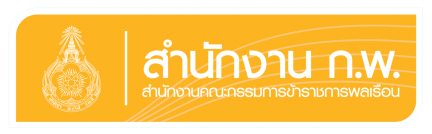 คำชี้แจง	ด้วยพระราชบัญญัติระเบียบข้าราชการพลเรือน พ.ศ. ๒๕๕๑ มาตรา ๕๕ บัญญัติว่า ในกรณีที่มีเหตุพิเศษ ผู้บังคับบัญชาซึ่งมีอำนาจสั่งบรรจุตามมาตรา ๕๗ อาจคัดเลือกบรรจุบุคคลเข้ารับราชการและแต่งตั้งให้ดำรงตำแหน่งโดยไม่ต้องดำเนินการสอบแข่งขันตามมาตรา ๕๓ ก็ได้ ทั้งนี้ ตามหลักเกณฑ์ วิธีการและเงื่อนไขที่ ก.พ. กำหนด ซึ่ง ก.พ. ได้กำหนดเหตุพิเศษ หลักเกณฑ์ และวิธีการไว้ตามหนังสือสำนักงาน ก.พ. ที่ นร  ๑๐๐๔.๑/ว ๑๖ 
ลงวันที่ ๑๑ ธันวาคม ๒๕๕๑ กรณีข้อ ๑(๓) กรณีเป็นผู้สำเร็จการศึกษาในวุฒิที่ ก.พ. จะกำหนด และ ก.พ. จะทบทวนและกำหนดรายชื่อวุฒิในทุก ๒ ปีงบประมาณ ซึ่งปัจจุบันส่วนราชการคัดเลือกบรรจุบุคคลเข้ารับราชการโดยวุฒิที่ ก.พ. กำหนดตามหนังสือสำนักงาน ก.พ. ที่ นร ๑๐๐๔/ว ๑๒ ลงวันที่ ๒๑ กันยายน ๒๕๖๐ เรื่อง วุฒิที่ ก.พ. กำหนดให้คัดเลือกเพื่อบรรจุบุคคลเข้ารับราชการในปีงบประมาณ พ.ศ. ๒๕๖๑ – พ.ศ. ๒๕๖๒	โดยที่สำนักงาน ก.พ. อยู่ระหว่างการติดตามประเมินผลการคัดเลือกบรรจุบุคคลเข้ารับราชการในวุฒิ
ที่ ก.พ. กำหนดให้คัดเลือกเพื่อบรรจุบุคคลเข้ารับราชการในปีงบประมาณ พ.ศ. ๒๕๖๑ – พ.ศ. ๒๕๖๒ 
เพื่อทบทวนกรณีการกำหนดวุฒิที่ ก.พ. กำหนดให้คัดเลือกเพื่อบรรจุบุคคลเข้ารับราชการสำหรับปีงบประมาณ พ.ศ. ๒๕๖๓ – พ.ศ. ๒๕๖๔ ให้ตรงตามความต้องการของส่วนราชการมากยิ่งขึ้น จึงขอความร่วมมือให้ผู้รับผิดชอบภารกิจด้านการสรรหาและเลือกสรรบุคคลเข้ารับราชการตอบแบบสำรวจ และโปรดส่งคืนให้
สำนักงาน ก.พ. ภายในวันที่ ๑๕ มีนาคม ๒๕๖๒ เพื่อให้สำนักงาน ก.พ. นำไปเสนอความเห็นต่อ ก.พ. เพื่อพิจารณากำหนดวุฒิที่ ก.พ. จะกำหนดให้คัดเลือกเพื่อบรรจุบุคคลเข้ารับราชการสำหรับปีงบประมาณ 
พ.ศ. ๒๕๖๓ – พ.ศ. ๒๕๖๔ ต่อไป	สำนักงาน ก.พ. ขอขอบคุณในความร่วมมือของท่านมา ณ โอกาสนี้ ทั้งนี้ หากมีข้อสงสัยประการใด
สามารถสอบถามได้ที่ศูนย์สรรหาและเลือกสรร หมายเลขโทรศัพท์ ๐ ๒๕๔๗ ๑๓๕๐ และ ๐ ๒๕๔๗ ๑๙๔๑ศูนย์สรรหาและเลือกสรร      สำนักงาน ก.พ.ส่วนที่ ๑ ข้อมูลทั่วไปชื่อ – นามสกุล..................................................................... ตำแหน่ง..................................................
ส่วนราชการ.......................................................................... โทรศัพท์.................................................
ส่วนที่ ๒ ข้อมูลการดำเนินการคัดเลือกเพื่อบรรจุบุคคลเข้ารับราชการของส่วนราชการที่ผ่านมาในช่วงปีงบประมาณ พ.ศ. ๒๕๖๑ – พ.ศ. ๒๕๖๒ ส่วนราชการมีการดำเนินการคัดเลือกเพื่อบรรจุบุคคลเข้ารับราชการ โดยใช้วุฒิที่ ก.พ. กำหนดให้คัดเลือกตามหนังสือสำนักงาน ก.พ. ที่ นร ๑๐๐๔/ว ๑๒ 
ลงวันที่ ๒๑ กันยายน ๒๕๖๐ หรือไม่	 ไม่เคย เนื่องจาก..............................................................................................................................
.............................................................................................................................................................................. 
............................................................................................................................................................................................................................................................................................................................................................
 	 เคยดำเนินการ ดังนี้หมายเหตุ ๑. * โปรดระบุวุฒิ เช่น ปวช. ปวส. ปวท. อนุปริญญา ๒ ปี อนุปริญญา ๓ ปี ปริญญาตรี ปริญญาโท ปริญญาเอก๒. โปรดให้ข้อมูลการคัดเลือกให้ครบถ้วน หากข้อมูลปรากฏว่า วุฒิใดที่ ก.พ. กำหนดแต่ไม่เคย
มีการดำเนินการคัดเลือกในช่วงปีที่ผ่านมา ก.พ. อาจพิจารณายกเลิกวุฒิที่กำหนดให้คัดเลือกดังกล่าวส่วนที่ ๓ ข้อมูลและความเห็นเกี่ยวกับวุฒิที่ ก.พ. ควรกำหนดให้คัดเลือกเพื่อบรรจุบุคคลเข้ารับราชการท่านเห็นว่า ก.พ. ควรเพิ่มเติมวุฒิที่กำหนดให้คัดเลือกเพื่อบรรจุบุคคลเข้ารับราชการในปีงบประมาณ พ.ศ. ๒๕๖๓ – พ.ศ. ๒๕๖๔ ในสาขาวิชาใดบ้าง ดังนี้๑. สาขาวิชา............................................................................ ทาง....................................................................... 
ระดับการศึกษา…………………………………………….…… ตำแหน่ง......................................................................เหตุผล……………………………………………………………………………………………………………………………………….……
ทั้งนี้ ส่วนราชการได้เคยดำเนินการสอบแข่งขันในตำแหน่ง หรือวุฒิดังกล่าวในปีงบประมาณ 
พ.ศ. ๒๕๖๑ – พ.ศ. ๒๕๖๒ หรือไม่ ไม่เคย   เคยดำเนินการสอบแข่งขัน จำนวน..................ครั้ง ดังนี้๒. สาขาวิชา............................................................................ ทาง....................................................................... 
ระดับการศึกษา…………………………………………….…… ตำแหน่ง......................................................................เหตุผล……………………………………………………………………………………………………………………………………….……
ทั้งนี้ ส่วนราชการได้เคยดำเนินการสอบแข่งขันในตำแหน่ง หรือวุฒิดังกล่าวในปีงบประมาณ 
พ.ศ. ๒๕๖๑ – พ.ศ. ๒๕๖๒ หรือไม่ ไม่เคย   เคยดำเนินการสอบแข่งขัน จำนวน..................ครั้ง ดังนี้ส่วนที่ ๔ ข้อเสนอแนะอื่น ๆ..........................................................................................................................................................................................................................................................................................................................................................................................................................................................................................................................................
ตำแหน่ง*ระดับการศึกษาสาขาวิชาทางจำนวนต่อครั้งจำนวนต่อครั้งจำนวนต่อครั้งจำนวนต่อครั้งจำนวนต่อครั้งตำแหน่ง*ระดับการศึกษาสาขาวิชาทางตำแหน่งว่างผู้สมัครทั้งหมดผู้เข้ารับการคัดเลือกผู้ได้รับการคัดเลือกผู้ได้รับการบรรจุครั้งที่จำนวนต่อครั้งจำนวนต่อครั้งจำนวนต่อครั้งจำนวนต่อครั้งครั้งที่ตำแหน่งว่างผู้สมัครผู้ได้รับการขึ้นบัญชีผู้ได้รับการบรรจุครั้งที่จำนวนต่อครั้งจำนวนต่อครั้งจำนวนต่อครั้งจำนวนต่อครั้งครั้งที่ตำแหน่งว่างผู้สมัครผู้ได้รับการขึ้นบัญชีผู้ได้รับการบรรจุ